КГТА -  площадка  Всероссийского экономического диктанта 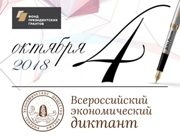 4 октября 2018 года Ковровская академия вновь организует площадку для проведения общероссийской ежегодной образовательной акции Всероссийский экономический диктант, тема которого «Сильная экономика – процветающая Россия!». Организатором акции является Вольное экономическое общество России» (ВЭО России).Ориентирован диктант на учащихся 9-11 классов образовательных организаций среднего общего и профессионального образования, а также студентов, руководителей и преподавателей вузов, представителей бизнеса. Форма проведения - тестовое задание.Место проведения: главный корпус КГТА им. В.А. Дегтярева (ул. Маяковского, 19), ауд. 242 – для учащихся 9-11 классов образовательных организаций среднего общего и профессионального образования; читальный зал библиотеки – для студентов  энергомеханического колледжа и академии.Время работы площадки:• 9.00 - 10.00 – сбор участников и выдача бланков для написания диктанта и инструкций по заполнению бланков участникам диктанта;• 10.00 - 11.00 – написание диктанта;• 11.00 - 11.30 – сбор заполненных бланков для написания диктанта, шифрование бланков и выдача отрывных листов участникам диктанта.Контакты для получения подробной информации:телефон кафедры экономики и управления производством 3-22-73;e-mail: lumast@yandex.ru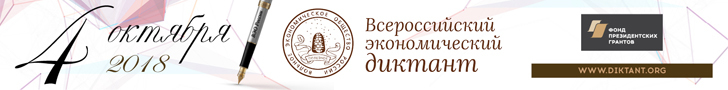 